Answers 22/4/20A Mother’s Diary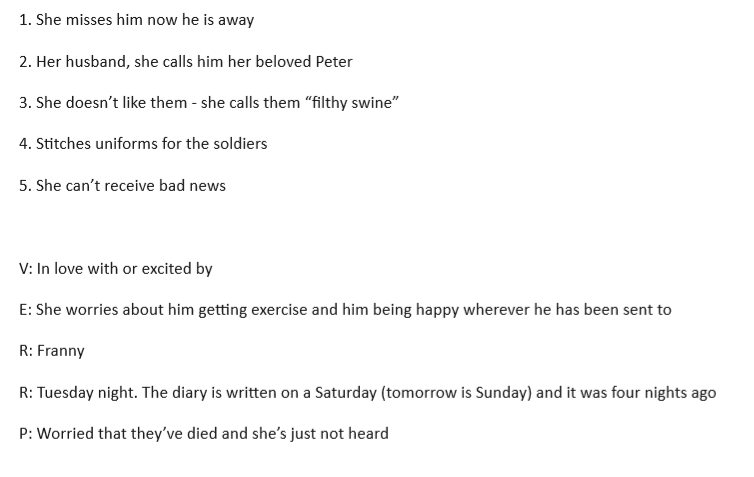 Year 5 Maths-Area of Rectangles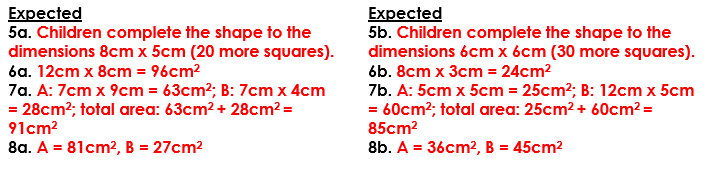 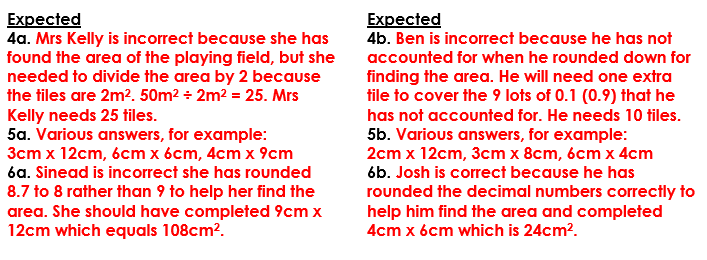 Year 6 Maths- Area of a Triangle 1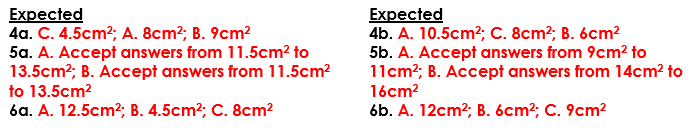 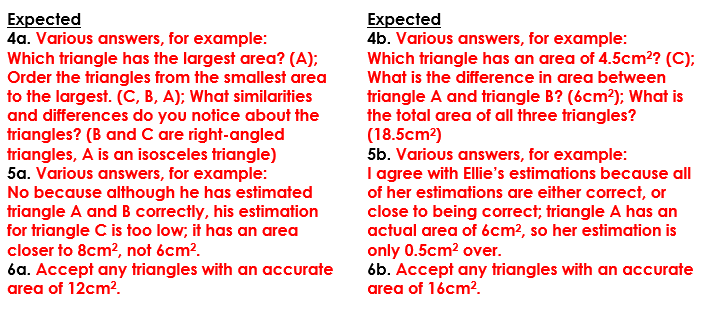 